Ekonomski fakultet Odsjek – Ekonomija (FBIO) Univerzitet u Tuzli 29.11.2022. godine Apsolventski/imatrikulantski ispitni rokRezultati ispita iz predmeta „Analiza i upravljanje finansijskim rizicima“Dana, 29.11.2022., ispitu je pristupila jedna studentica, Lejla Džafić, 3/98-I/18, koja je ujedno i položila ispit sa ocjenom 6.Uvid u radove obavit će se u srijedu (07.12.), u 08:15h, Sala br. 55; dok je upis ocjene u srijedu (07.12.), u 9:30h, Kancelarija br. 316.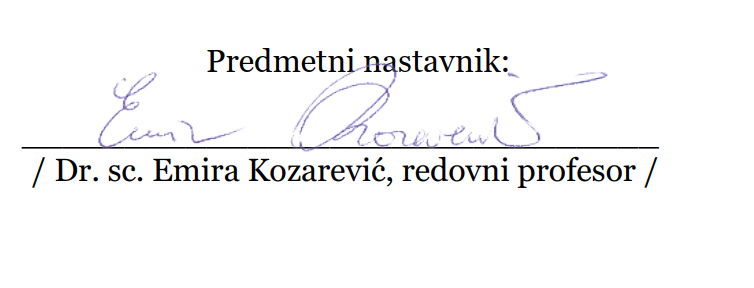 